Установка в квартирах автономных пожарных извещателей – один из способов профилактики пожаровУстановка в квартирах автономных пожарных извещателей – один из способов профилактики пожаров. Извещатели устанавливаются в целях защиты жизни и здоровья людей и уменьшения детской гибели и травматизма на пожарах. Приборы позволяют своевременно обнаружить возгорание и подать звуковой сигнал о пожаре, которого достаточно не только для того, чтобы привлечь внимание, но и разбудить крепко спящих людей. В Санкт-Петербурге на планомерной основе продолжается работа по установке в жилищах многодетных и социально незащищенных групп населения автономных пожарных извещателей. 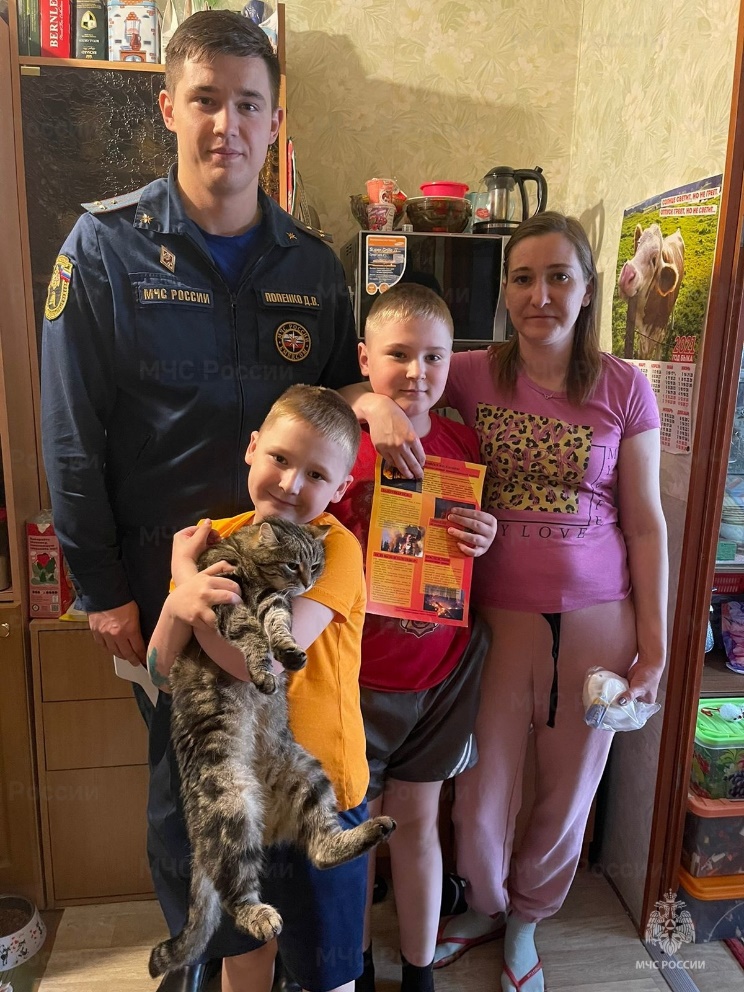 Сотрудники районных управлений МЧС совместно с добровольцами установили извещатели в квартирах социально-незащищенных граждан, а также многодетных семей. В каждой семье инспекторы пожарного надзора еще раз обратили внимание взрослых на необходимость и важность соблюдения правил пожарной безопасности, рассказали о последствиях безответственного обращения с огнем и неисправными электроприборами, вручили памятки о соблюдении требований пожарной безопасности в быту. Кроме того, напомнили номера телефонов экстренных служб, алгоритм вызова пожарной охраны и действий в случае пожара.Управление по Приморскому району ГУ МЧС РОССИИ по СПБ.